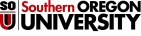 Cloth DiapersSouthern Oregon University recommends the following for children with cloth diapers.PurposeTo define care and use for children with cloth diapers.Procedure:Diaper changes are frequently necessary more often for children in cloth diapers. Each child with cloth diapers need their own labeled bucket for used diapers. Cloth diapers are always covered with a wrap. Sometimes the diaper is contained in the wrap. This keeps the children’s clothes dry and clean. Parents may bring diaper systems already put together, ready to use. If not, typically the diaper is folded in thirds and placed on top of wrap. Tuck edges into wrap all the way so that moisture doesn’t leak onto clothing. Used diaper storage: Wet cloth diaper goes in child’s labeled bucket. You may reuse the wrap if the cover is dry. If not, place wrap in bucket as well. Put BM diaper and wrap in plastic bag. Place plastic bag in child’s bucket. If BM is encased in rice paper sheet, this may be bagged and discarded in BM trash bucket. Discard gloves and wipes in separate bag in BM trash bucket. Rarely, we may have a child who needs bathing (due to a BM incident or for other reasons). 